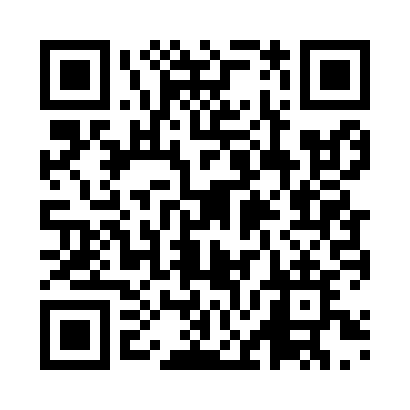 Prayer times for Noheji, JapanWed 1 May 2024 - Fri 31 May 2024High Latitude Method: NonePrayer Calculation Method: Muslim World LeagueAsar Calculation Method: ShafiPrayer times provided by https://www.salahtimes.comDateDayFajrSunriseDhuhrAsrMaghribIsha1Wed2:484:3411:333:246:328:112Thu2:474:3311:323:246:338:123Fri2:454:3111:323:256:348:144Sat2:434:3011:323:256:358:155Sun2:414:2911:323:256:368:176Mon2:404:2811:323:256:378:187Tue2:384:2611:323:266:388:208Wed2:364:2511:323:266:398:219Thu2:354:2411:323:266:408:2310Fri2:334:2311:323:276:418:2411Sat2:314:2211:323:276:428:2612Sun2:304:2111:323:276:438:2713Mon2:284:2011:323:276:448:2914Tue2:274:1911:323:286:458:3015Wed2:254:1811:323:286:468:3216Thu2:234:1711:323:286:478:3317Fri2:224:1611:323:296:488:3518Sat2:214:1511:323:296:498:3619Sun2:194:1411:323:296:508:3820Mon2:184:1411:323:296:518:3921Tue2:164:1311:323:306:528:4022Wed2:154:1211:323:306:538:4223Thu2:144:1111:323:306:548:4324Fri2:134:1111:323:306:548:4525Sat2:114:1011:323:316:558:4626Sun2:104:0911:333:316:568:4727Mon2:094:0911:333:316:578:4928Tue2:084:0811:333:326:588:5029Wed2:074:0811:333:326:598:5130Thu2:064:0711:333:326:598:5231Fri2:054:0711:333:327:008:53